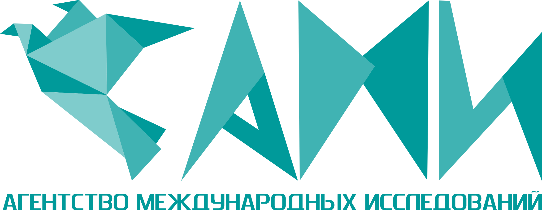 Международнаянаучно-практическая конференцияПРОБЛЕМЫ НАУЧНО-ПРАКТИЧЕСКОЙ ДЕЯТЕЛЬНОСТИ.  ПОИСК И ВЫБОР ИННОВАЦИОННЫХ РЕШЕНИЙ24 марта 2024 г.г. Екатеринбург, РФКаждому автору бесплатноСертификат участникаСборник конференцииПрограмма конференцииИндексация elibraryШифр конференции: MNPK-586Приглашаем принять участие в конференции и опубликоваться по ее итогам в сборнике статей Международной научно-практической конференции.Секция 1. Биологические наукиСекция 2. Ветеринарные наукиСекция 3. Географические наукиСекция 4. Геолого-минералогические наукиСекция 5. Физико-математические наукиСекция 6. Медицинские наукиСекция 7. Педагогические науки. Секция 8. Политические наукиСекция 9. Психологические наукиСекция 10. Социологические наукиСекция 11. Филологические наукиСекция 12. Фармацевтические наукиСекция 13. Исторические наукиСекция 14. Технические наукиСекция 15. Философские наукиСекция 16. Химические наукиСекция 17. Экономические наукиСекция 18. Юридические наукиСекция 19. КультурологияСекция 20. ИскусствоведениеСекция 21. Сельскохозяйственные наукиАвторам будут БЕСПЛАТНО в электронном виде выданы:СБОРНИК СТАТЕЙ. Сборнику присваиваются индексы УДК, ББK и ISBN. Сборник размещается в научной электронной библиотеке elibrary.ru (без РИНЦ).ПРОГРАММА КОНФЕРЕНЦИИ. Содержит основную информацию и список участников научной конференцииСЕРТИФИКАТ УЧАСТНИКА. Утверждается подписью и печатью организационного комитета. В сертификате указываются ФИО автора, название статьи, а также информация о конференции.БЛАГОДАРСТВЕННОЕ ПИСЬМО. Выдается научному руководителю (при наличии) и заверяется подписью и печатью. -----------Так же возможно получение ДИПЛОМА I, II или III степени. Предоставляется по результатам анализа научной статьиДо 24 марта 2024 г.. необходимо на электронный адрес conf@ami.im  направить отдельными файлами:Статью, оформленную в соответствии с требованиями (требования и образцы оформления представлены далее)Анкету/заявку участника (образец представлен далее) Сканкопию / скриншот (при онлайн оплате) / фотографию квитанцииФайлы необходимо назвать следующим образом:Шифр конференции, Фамилия автора, Название файлаMNPK-586, Иванов, ЗаявкаMNPK-586, Иванов, Статья MNPK-586, Иванов, КвитанцияВ теме письма укажите: MNPK-586 и Фамилия автораПри получении материалов Оргкомитет проводит проверку на соответствие требованиям и рецензирование материалов и в течение 2 дней направляет на эл. адрес автора письмо с подтверждением принятия материалов, либо необходимостью внесения правок.Возможна отправка материалов для предварительной проверки. После проверки Оргкомитет направит на адрес автора письмо с результатами проверки и, при одобрении, подробной инструкцией для оплаты организационного взноса. В течение 3 рабочих дней после конференции сборник, программа конференции, сертификаты участников, дипломы и благодарственные письма научным руководителям размещаются на сайте в разделе «Архив конференций». В течение 7 рабочих дней осуществляется рассылка печатных сертификатов участников, благодарственных писем научным руководителям, сборников и дипломов при их заказеВ течение 7 рабочих дней осуществляется рассылка электронных версий сборника статей, программы конференции, сертификатов участников, дипломов и благодарственных писем научным руководителям.В течение 15 рабочих дней сборник статей размещается в научной электронной библиотеке elibrary.ru|   ООО «АГЕНТСТВО МЕЖДУНАРОДНЫХ ИССЛЕДОВАНИЙ»|   ИНН 02 74 900 966       КПП 02 74 01 001|   ОГРН 115 028 000 06 50|   р/с 407 028 104 060 0000 79 01|   Банк: Башкирское отделение 8598 ПАО Сбербанк|   БИК 048073601|   Назначение платежа. «За участие в конференции указать фамилию автора. Без НДС».Возможна on-line оплата организационного взноса на нашем сайте по ссылке https://ami.im/rekvizityi Для получения реквизитов для оплаты участникам из других стран необходимо написать на адрес conf@ami.im1. К публикации принимаются статьи объемом не менее 3 страниц, включая список литературы.2. Оригинальность статьи должна быть не менее 60% по системе http://www.antiplagiat.ru. Увеличение оригинальности текста с помощью недобросовестных методов недопустимо.  3. Форматирование3.1. Формат документа: Microsoft Word (*.doc, *.docx). 3.2. Формат страницы: А4 (210x297 мм). 3.3. Поля (верхнее, нижнее, левое, правое): по 2 см. 3.4. Шрифт: размер (кегль) – 14, тип – Times New Roman. 3.5. Выравнивание: по ширине. 3.6. Межстрочный интервал: полуторный. 3.7. Абзацный отступ: 1,25 см.4. Структура статьи4.1. Автор(ы) (ФИО), а также его (их) ученые степень и звание, место работы/учебы и город.4.2. Название статьи.4.3. Аннотация4.4. Ключевые слова4.5 Пункты 4.1, 4.2, 4.3, 4.4 на английском языке (по желанию)4.6. Текст статьи4.7. Список использованной литературы4.8. Знак копирайта ©, ФИО авторов и год издания (2024)5. Статьи принимаются на русском и английском языках6. Все рисунки и таблицы должны быть пронумерованы и снабжены названиями или подрисуночными подписями. Рисунки обозначаются словом «Рисунок» и нумеруются арабскими цифрами. Название располагается под рисунком.Название таблицы следует помещать над таблицей справа, в одну строку с ее номером через тире 7. Используемая литература оформляется в соответствии с ГОСТ Р 7.0.5 – 2008 в конце текста под названием «Список использованной литературы». В тексте сноски обозначаются квадратными скобками с указанием в них порядкового номера источника по списку и через запятую – номера страницы (страниц), например: [5, с. 115]. Постраничные и концевые сноски запрещены.8. У статьи может быть не более 4 авторов. Плата за соавторов не взымается.Фамилия И.О. авторауч. степень, звание, должностьместо работыгород, странаНаучный руководитель: Фамилия И.О. науч. рук-ля*уч. степень, звание, должностьместо работыгород, странаНАЗВАНИЕ СТАТЬИАннотацияАктуальность. Цель. Метод. Результат. Выводы.Ключевые словаСлово, слово, слово, слово, словоSurname N.P. authoraccount degree, rank, positionplace of workCity, countryScientific adviser: Surname N.P. scientific adviser*account degree, rank, positionplace of workCity, countryARTICLE TITLEAnnotationRelevance. Target. Method. Result. Findings.KeywordsWord, word, word, word, wordТекст. Текст. «Цитата» [1, с. 35]. Текст(см. табл. 1).Таблица 1 — Название таблицыТекст. Текст (рис 1.).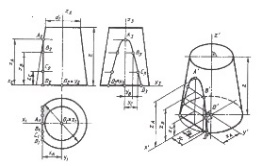 Рисунок 1 – Название рисункаТекст. Текст.Список использованной литературы:
1. Литература.
2. Литература.© Фамилия И.О. автора, год публикации---------------------------*Наличие научного руководителя не является обязательным.ОСНОВНЫЕ НАПРАВЛЕНИЯ / СЕКЦИИИТОГИ КОНФЕРЕНЦИИУСЛОВИЯ УЧАСТИЯ В КОНФЕРЕНЦИИ (Подробнее...)СРОКИ ПУБЛИКАЦИИ И РАССЫЛКИФИНАНСОВЫЕ УСЛОВИЯУслугаСтоимостьПубликация 1 стр. (не менее 3-х стр.)90 руб.Участие до 4-х авторовБесплатноЭлектронный сертификат участника и благодарственное письмо научному руководителю (при наличии)БесплатноСборник в электронном видеБесплатноРазмещение статьи в ElibraryБесплатноПрограмма конференции в формате pdfБесплатноСправка, подтверждающая участие в конференции и принятие статьи к публикации- Высылается на электронный адрес в формате pdf в течение 1 рабочего дня50 руб.Печатный экземпляр сертификата и благодарственного письма- В стоимость входит изготовление и доставка печатных сертификатов на всех авторов статьи и благодарственного письма науч. руководителю (при наличии)100 руб.(для иностранных участников – 350 руб.)Диплом I, II или III степени- Стоимость включает предоставление диплома в печатном и электронном виде. - Место (I, II или III) определяет организационный комитет конференции по результатам анализа научной статьи200 руб. (для иностранных участников – 500 руб.)Получение 1 печатного сборника- В стоимость входит почтовая доставка300 руб.(для иностранных участников – 700 руб. за экземпляр)РЕКВИЗИТЫ ДЛЯ ОПЛАТЫТРЕБОВАНИЯ К СТАТЬЕ (Подробнее на сайте)ОБРАЗЕЦ ОФОРМЛЕНИЯ (Подробнее на сайте)АНКЕТА/ЗАЯВКА УЧАСТНИКА (скачать анкету)Информация о конференцииИнформация о конференцииИнформация о конференцииИнформация о конференцииИнформация о конференцииИнформация о конференцииИнформация о конференцииИнформация о конференцииШифр или дата конференцииMNPK-586, 24 марта 2024 г.MNPK-586, 24 марта 2024 г.MNPK-586, 24 марта 2024 г.MNPK-586, 24 марта 2024 г.MNPK-586, 24 марта 2024 г.MNPK-586, 24 марта 2024 г.MNPK-586, 24 марта 2024 г.Информация о статьеСтоимость публикации 1 страницы – 90 руб., минимальный объем статьи – 3 страницы.Информация о статьеСтоимость публикации 1 страницы – 90 руб., минимальный объем статьи – 3 страницы.Информация о статьеСтоимость публикации 1 страницы – 90 руб., минимальный объем статьи – 3 страницы.Информация о статьеСтоимость публикации 1 страницы – 90 руб., минимальный объем статьи – 3 страницы.Информация о статьеСтоимость публикации 1 страницы – 90 руб., минимальный объем статьи – 3 страницы.Информация о статьеСтоимость публикации 1 страницы – 90 руб., минимальный объем статьи – 3 страницы.Информация о статьеСтоимость публикации 1 страницы – 90 руб., минимальный объем статьи – 3 страницы.Информация о статьеСтоимость публикации 1 страницы – 90 руб., минимальный объем статьи – 3 страницы.Название статьиНаправление / секция- Оставить один из вариантов1. Биологические науки2. Ветеринарные науки3. Географические науки4. Геолого-минералогические науки5. Физико-математические науки6. Медицинские науки7. Педагогические науки. 1. Биологические науки2. Ветеринарные науки3. Географические науки4. Геолого-минералогические науки5. Физико-математические науки6. Медицинские науки7. Педагогические науки. 8. Политические науки9. Психологические науки10. Социологические науки11. Филологические науки12. Фармацевтические науки13. Исторические науки14. Технические науки8. Политические науки9. Психологические науки10. Социологические науки11. Филологические науки12. Фармацевтические науки13. Исторические науки14. Технические науки8. Политические науки9. Психологические науки10. Социологические науки11. Филологические науки12. Фармацевтические науки13. Исторические науки14. Технические науки15. Философские науки16. Химические науки17. Экономические науки18. Юридические науки19. Культурология20. Искусствоведение21. Сельскохозяйственные науки15. Философские науки16. Химические науки17. Экономические науки18. Юридические науки19. Культурология20. Искусствоведение21. Сельскохозяйственные наукиИнформация об авторе / авторах / научном руководителеИнформация об авторе / авторах / научном руководителеИнформация об авторе / авторах / научном руководителеИнформация об авторе / авторах / научном руководителеИнформация об авторе / авторах / научном руководителеИнформация об авторе / авторах / научном руководителеИнформация об авторе / авторах / научном руководителеИнформация об авторе / авторах / научном руководителеФамилия, имя, отчество (полностью)Место работы / учебыМесто работы / учебыУч. степень, звание, должность / курсКонтактный телефонКонтактный телефонE-mailАвтор 1Автор 2Автор 3Автор 4Научный руководитель- При указании в анкете, в статье указывать обязательноДополнительная информацияДополнительная информацияДополнительная информацияДополнительная информацияДополнительная информацияДополнительная информацияДополнительная информацияДополнительная информацияТребуется ли справка о принятии статьи к публикации - Стоимость справки – 50 руб.- Справка высылается в электронном виде в формате pdf в течение 1 рабочего дня после принятия статьиТребуется ли справка о принятии статьи к публикации - Стоимость справки – 50 руб.- Справка высылается в электронном виде в формате pdf в течение 1 рабочего дня после принятия статьиТребуется ли справка о принятии статьи к публикации - Стоимость справки – 50 руб.- Справка высылается в электронном виде в формате pdf в течение 1 рабочего дня после принятия статьиТребуется ли справка о принятии статьи к публикации - Стоимость справки – 50 руб.- Справка высылается в электронном виде в формате pdf в течение 1 рабочего дня после принятия статьиНужен ли печатный экземпляр сертификата и благодарственного письма?- Электронный вариант сертификата и благодарственного письма предоставляется бесплатно- Стоимость печатных сертификатов и благодарностей – 100 руб. (для иностранных участников – 350 руб.) В стоимость входит отправка печатных сертификатов на всех авторов статьи и благодарности научному руководителю (при наличии)Нужен ли печатный экземпляр сертификата и благодарственного письма?- Электронный вариант сертификата и благодарственного письма предоставляется бесплатно- Стоимость печатных сертификатов и благодарностей – 100 руб. (для иностранных участников – 350 руб.) В стоимость входит отправка печатных сертификатов на всех авторов статьи и благодарности научному руководителю (при наличии)Нужен ли печатный экземпляр сертификата и благодарственного письма?- Электронный вариант сертификата и благодарственного письма предоставляется бесплатно- Стоимость печатных сертификатов и благодарностей – 100 руб. (для иностранных участников – 350 руб.) В стоимость входит отправка печатных сертификатов на всех авторов статьи и благодарности научному руководителю (при наличии)Нужен ли печатный экземпляр сертификата и благодарственного письма?- Электронный вариант сертификата и благодарственного письма предоставляется бесплатно- Стоимость печатных сертификатов и благодарностей – 100 руб. (для иностранных участников – 350 руб.) В стоимость входит отправка печатных сертификатов на всех авторов статьи и благодарности научному руководителю (при наличии)Нужен ли диплом I, II или III степени- Стоимость диплома составляет – 200 руб. (для иностранных участников – 500 руб.). Стоимость включает предоставление диплома в печатном и электронном виде. - Место (I, II или III) определяет организационный комитет конференции по результатам анализа научной статьиНужен ли диплом I, II или III степени- Стоимость диплома составляет – 200 руб. (для иностранных участников – 500 руб.). Стоимость включает предоставление диплома в печатном и электронном виде. - Место (I, II или III) определяет организационный комитет конференции по результатам анализа научной статьиНужен ли диплом I, II или III степени- Стоимость диплома составляет – 200 руб. (для иностранных участников – 500 руб.). Стоимость включает предоставление диплома в печатном и электронном виде. - Место (I, II или III) определяет организационный комитет конференции по результатам анализа научной статьиНужен ли диплом I, II или III степени- Стоимость диплома составляет – 200 руб. (для иностранных участников – 500 руб.). Стоимость включает предоставление диплома в печатном и электронном виде. - Место (I, II или III) определяет организационный комитет конференции по результатам анализа научной статьиНужен ли печатный экземпляр сборника? Если да, то сколько.- стоимость одного печатного сборника 300 руб. (для иностр. участников – 700 руб. за экз.) и включает почтовую доставку.Нужен ли печатный экземпляр сборника? Если да, то сколько.- стоимость одного печатного сборника 300 руб. (для иностр. участников – 700 руб. за экз.) и включает почтовую доставку.Нужен ли печатный экземпляр сборника? Если да, то сколько.- стоимость одного печатного сборника 300 руб. (для иностр. участников – 700 руб. за экз.) и включает почтовую доставку.Нужен ли печатный экземпляр сборника? Если да, то сколько.- стоимость одного печатного сборника 300 руб. (для иностр. участников – 700 руб. за экз.) и включает почтовую доставку.Информация о почтовом отправленииИнформация о почтовом отправленииИнформация о почтовом отправленииИнформация о почтовом отправленииИнформация о почтовом отправленииИнформация о почтовом отправленииИнформация о почтовом отправленииИнформация о почтовом отправленииФИО получателя бандероли Почтовый адрес для отправки печатных экземпляров – Адрес указать в следующей последовательности: индекс, страна, город, улица, дом, кв. / оф./ каб.ФИО получателя бандероли Почтовый адрес для отправки печатных экземпляров – Адрес указать в следующей последовательности: индекс, страна, город, улица, дом, кв. / оф./ каб.Кому:Куда:Кому:Куда:Кому:Куда:Кому:Куда:Кому:Куда:Кому:Куда:СоглашениеСоглашениеСоглашениеСоглашениеСоглашениеСоглашениеСоглашениеСоглашениеНаправляя данную анкету/заявку и материалы для публикации:– полностью и безоговорочно соглашаюсь со всеми условиями Договора о публикации научных, научно-практических и методических материалов, представленного по ссылке https://ami.im/avtorskiy-dogovor/ – подтверждаю, что все соавторы проинформированы относительно условий Договора о публикации научных, научно-практических и методических материалов и получено согласие всех соавторов на его заключение на условиях, предусмотренных ДоговоромНаправляя данную анкету/заявку и материалы для публикации:– полностью и безоговорочно соглашаюсь со всеми условиями Договора о публикации научных, научно-практических и методических материалов, представленного по ссылке https://ami.im/avtorskiy-dogovor/ – подтверждаю, что все соавторы проинформированы относительно условий Договора о публикации научных, научно-практических и методических материалов и получено согласие всех соавторов на его заключение на условиях, предусмотренных ДоговоромНаправляя данную анкету/заявку и материалы для публикации:– полностью и безоговорочно соглашаюсь со всеми условиями Договора о публикации научных, научно-практических и методических материалов, представленного по ссылке https://ami.im/avtorskiy-dogovor/ – подтверждаю, что все соавторы проинформированы относительно условий Договора о публикации научных, научно-практических и методических материалов и получено согласие всех соавторов на его заключение на условиях, предусмотренных ДоговоромНаправляя данную анкету/заявку и материалы для публикации:– полностью и безоговорочно соглашаюсь со всеми условиями Договора о публикации научных, научно-практических и методических материалов, представленного по ссылке https://ami.im/avtorskiy-dogovor/ – подтверждаю, что все соавторы проинформированы относительно условий Договора о публикации научных, научно-практических и методических материалов и получено согласие всех соавторов на его заключение на условиях, предусмотренных ДоговоромНаправляя данную анкету/заявку и материалы для публикации:– полностью и безоговорочно соглашаюсь со всеми условиями Договора о публикации научных, научно-практических и методических материалов, представленного по ссылке https://ami.im/avtorskiy-dogovor/ – подтверждаю, что все соавторы проинформированы относительно условий Договора о публикации научных, научно-практических и методических материалов и получено согласие всех соавторов на его заключение на условиях, предусмотренных ДоговоромНаправляя данную анкету/заявку и материалы для публикации:– полностью и безоговорочно соглашаюсь со всеми условиями Договора о публикации научных, научно-практических и методических материалов, представленного по ссылке https://ami.im/avtorskiy-dogovor/ – подтверждаю, что все соавторы проинформированы относительно условий Договора о публикации научных, научно-практических и методических материалов и получено согласие всех соавторов на его заключение на условиях, предусмотренных ДоговоромНаправляя данную анкету/заявку и материалы для публикации:– полностью и безоговорочно соглашаюсь со всеми условиями Договора о публикации научных, научно-практических и методических материалов, представленного по ссылке https://ami.im/avtorskiy-dogovor/ – подтверждаю, что все соавторы проинформированы относительно условий Договора о публикации научных, научно-практических и методических материалов и получено согласие всех соавторов на его заключение на условиях, предусмотренных ДоговоромНаправляя данную анкету/заявку и материалы для публикации:– полностью и безоговорочно соглашаюсь со всеми условиями Договора о публикации научных, научно-практических и методических материалов, представленного по ссылке https://ami.im/avtorskiy-dogovor/ – подтверждаю, что все соавторы проинформированы относительно условий Договора о публикации научных, научно-практических и методических материалов и получено согласие всех соавторов на его заключение на условиях, предусмотренных Договором